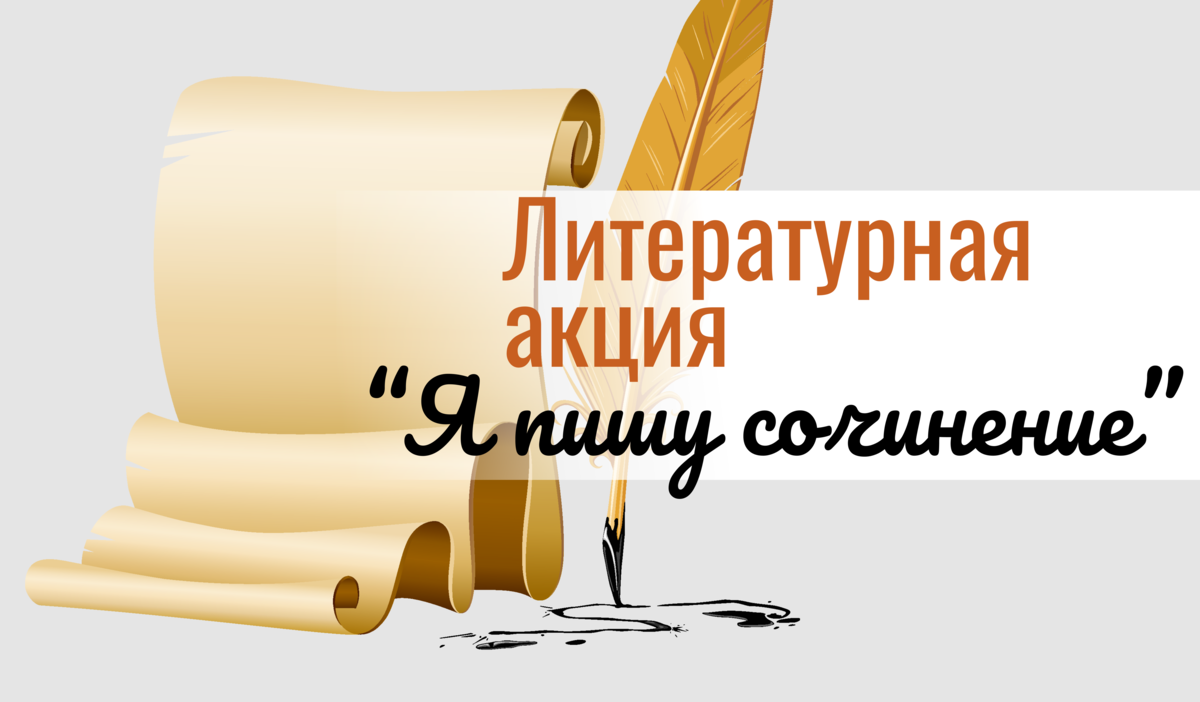 Итоги муниципального этапа литературной акции «Я пишу сочинение» - 2022     В муниципальном образовании «Светлогорский городской округ» завершился муниципальный этап литературной акции «Я пишу сочинение» среди обучающихся общеобразовательных организаций.      На муниципальный этап было представлено 9 сочинений победителей школьного этапа в форме эссе в трёх возрастных категориях: 7-8 класс (4 работы), 9-10 класс (4 работы), 11 класс (1 работа).Список победителей и призёров муниципального этапа литературной акции «Я пишу сочинение» среди обучающихся муниципального образования «Светлогорский городской округ»№ФИО участникаОбщеобразовательная организацияКлассПобедитель/ призёрместоФИО педагога7-8 классы7-8 классы7-8 классы7-8 классы7-8 классы7-8 классы7-8 классы1СоколоваОльга НиколаевнаМАОУ «СОШ №1» г. Светлогорска		8победитель1Копец Т.Г.2ХмаринаМаргаритаИвановнаМБОУ «ООШ п. Приморье»8призёр2Дерюгина Л.В.3Данилова Полина МихайловнаМАОУ «СОШ п. Донское»8призёр3Животникова Е.П.9-10 классы9-10 классы9-10 классы9-10 классы9-10 классы9-10 классы9-10 классы1СидоренкоКсения АлексеевнаМАОУ «СОШ п. Донское»10победитель1Животникова Е.П.2ДобрыденьУльянаДмитриевнаМАОУ «СОШ №1» г. Светлогорска9призёр2Ягминене Г.А.3ТарасенкоКириллСергеевичМАОУ «СОШ №1» г. Светлогорска10призёр3Копец Т.Г.11 класс11 класс11 класс11 класс11 класс11 класс11 класс1БениковаАнастасияВячеславовнаМАОУ «СОШ п. Донское»11победитель1Гайчикова Н.Н.